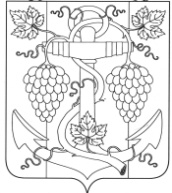 АДМИНИСТРАЦИЯ  ЗАПОРОЖСКОГО СЕЛЬСКОГО ПОСЕЛЕНИЯТЕМРЮКСКОГО РАЙОНАПОСТАНОВЛЕНИЕ          от   11.08.2017                                                         №        104                         ст-ца ЗапорожскаяО наделении статусом гарантирующей организации, осуществляющей холодное водоснабжение  на территории Запорожского сельского поселения Темрюкского районаВо исполнение Федерального закона от 7 декабря 2011 года № 416-ФЗ «О водоснабжении и водоотведении»  и в целях организации водоснабжения населения на территории Запорожского сельского поселения Темрюкского района, постановляю:1. Наделить ГУП КК «Кубаньводкомплекс» статусом гарантирующей организации, осуществляющей холодное водоснабжение на территории Запорожского сельского поселения Темрюкского района.2. Установить зону деятельности гарантирующей организации ГУП КК «Кубаньводкомплекс» в границах Запорожского сельского поселения Темрюкского района.3. Общему отделу администрации Запорожского сельского поселения (Рыбина) разместить настоящее постановление на сайте администрации Запорожского сельского поселения Темрюкского района в информационно-телекоммуникационной сети общего пользования.4. Официально опубликовать настоящее постановление на официальном сайте муниципального образования Темрюкский район http://www/temryuk.ru   в информационно-телекоммуникационной сети  «Интернет».5. Постановление вступает в силу на следующий день после его официального опубликования.26. Контроль за исполнением настоящего постановления возложить на заместителя главы Запорожского сельского поселения Темрюкского района Н.А. Семёнова.Глава Запорожского сельского поселения Темрюкского района			                                     	          Н.Г.КолодинаЛИСТ СОГЛАСОВАНИЯпроекта постановления администрации Запорожского сельского поселенияТемрюкского района                                             от   11.08.2017             №    104   «О наделении статусом гарантирующей организации, осуществляющей холодное водоснабжение  на территории Запорожского сельского поселения Темрюкского района»Проект внесен и составлен:Ведущий специалист                                                                         Л.В.Карепина                                                                                Проект согласован:Заместитель главы Запорожского сельского поселения Темрюкского района                                                                         О.П.МакароваНачальник общего отдела                                                                    И.В.Рыбина